MakkaujakSikkitakutâkUllugiakOmmatikAumaluakTaimantikTigikkutok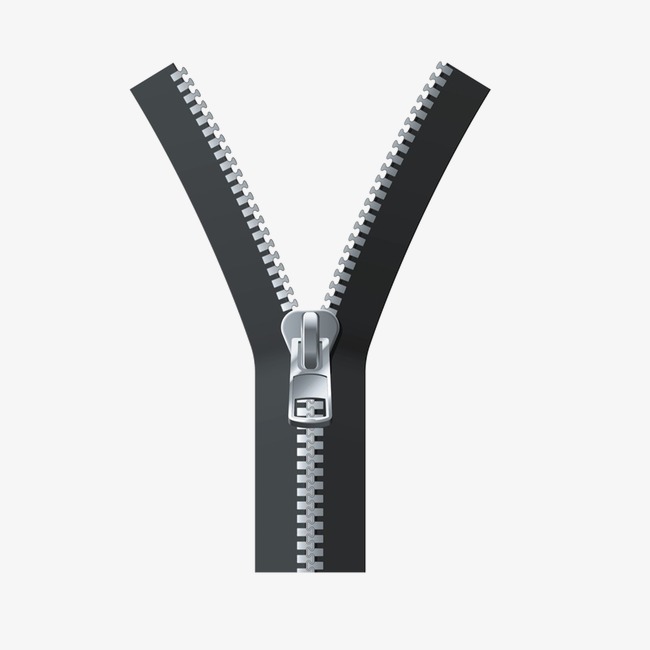 Sejok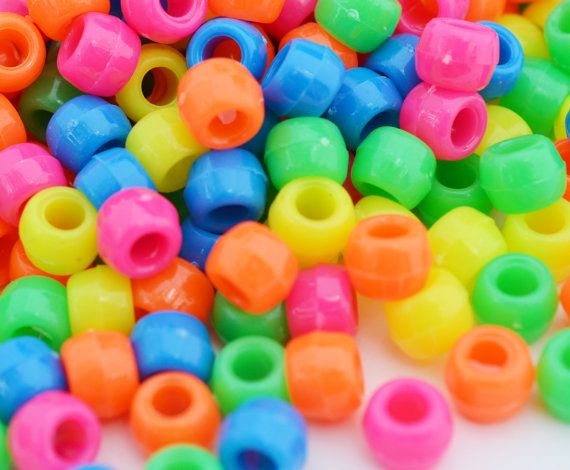 Sapangait